 Final Exam Tutoring 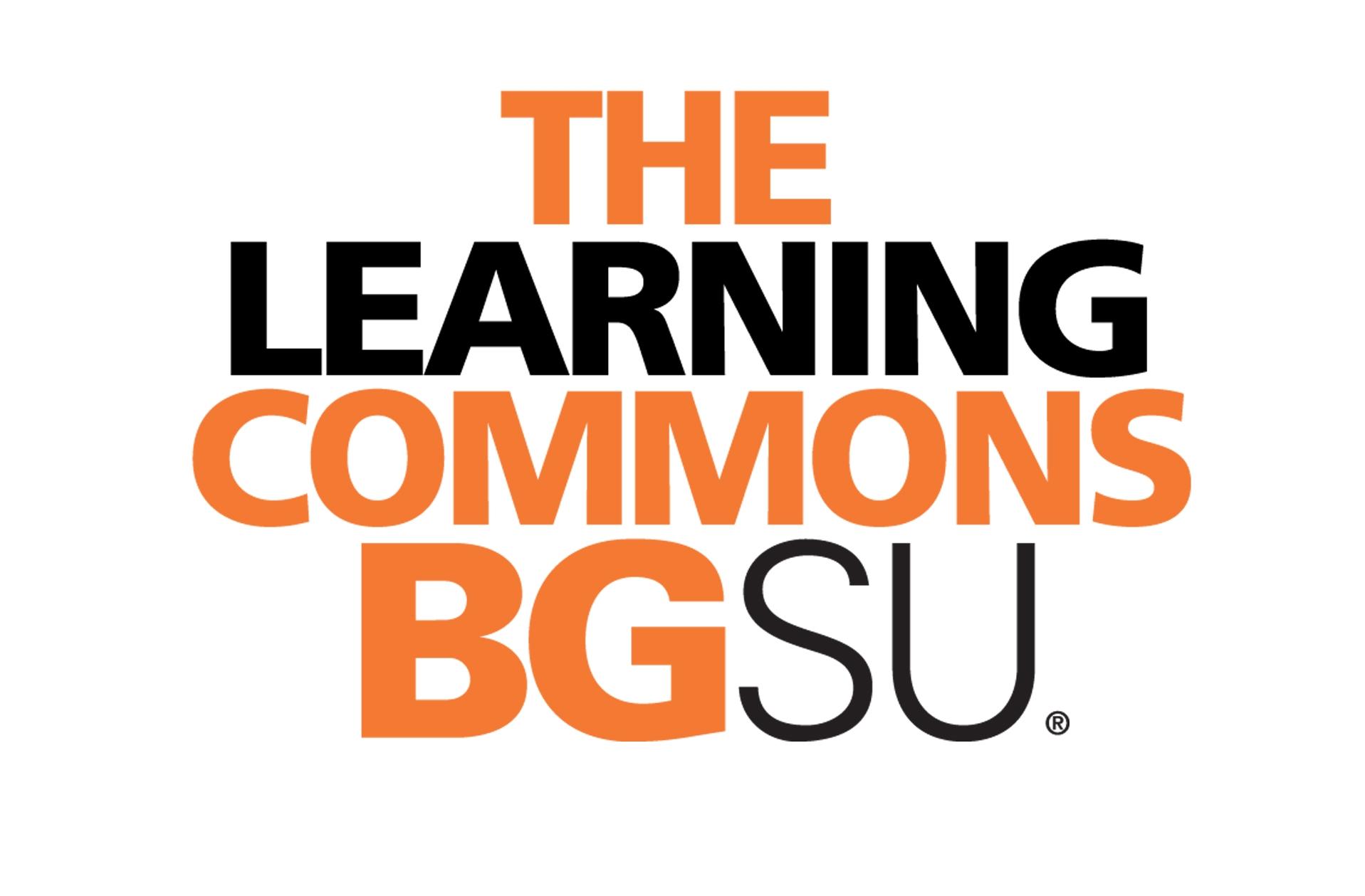 Drop-in Subject Tutor Schedule May 12 –May 15 Stop at the Check-in Desk for Location!SUNDAY MAY 12SUNDAY MAY 12SUNDAY MAY 12SUNDAY MAY 12SUBJECTTUTORTIMESTIMESCSAidan W.5-7 pm5-7 pmECONCorey D.12-2 pm12-2 pmEDIS 3240, 3250, 3260 & 3270Bailey T.1-3 pm1-3 pmEDIS 3240Jessica J.Jessica J.4-6 pmOCHEMKayle K.Kayle K.1-3 pmOCHEMMakayla L.Makayla L.2-4 pmPHYSMartin S.Martin S.4-7 pmMONDAY MAY 13MONDAY MAY 13MONDAY MAY 13MONDAY MAY 13BIOL 1010/1040/2040/2050Makayla M.12:30-2:30 pm12:30-2:30 pmMGMT 3000Lauren F.6-8 pm6-8 pmTUESDAY MAY 14TUESDAY MAY 14TUESDAY MAY 14TUESDAY MAY 14ACCTMike F.12-2 pm12-2 pmEDIS 3240 & 3250Alexis E.6-8 pm6-8 pmOCHEMAlejandro J.12-4 pm12-4 pmWEDNESDAY MAY 15WEDNESDAY MAY 15WEDNESDAY MAY 15WEDNESDAY MAY 15ACCTWesley B.2-4 pm2-4 pmCHEMAustin P.9-11 am9-11 amCHEMAlejandro J.1-3 pm1-3 pmECON 2000, 2020, 2030Summer M.11-1 pm11-1 pmECON 2000, 2020, 2030 & FIN 3000Marcelo S.1-3 pm1-3 pm